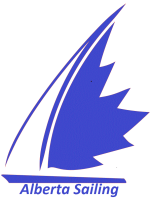 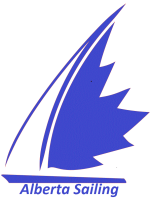 Do you have an idea for an article?  A regular feature section?  This newsletter is for the Alberta Sailing community, we would love to know what you want to read about.  Please contact the Editor with any and all ideas:  editor@albertasailing.com What have we done and where are we going?Accomplishments thus far for the 2018 SeasonWe spent a good part of the winter envisioning the future of Alberta Sailing, defining what matters to our community and what is possible for us to do for the seasons to comeand started to enact on them.New rollyNew tubes for Coach boatNew Policies (link to the website)Minutes from ASA Meetings posted on website (link to website)New Staffing Plan implementedEndeavors to be achieved in the 2018 SeasonYet we still have a lot of road to travel in order to be more competitive and serve more our sailors.Mobile Opti Sailing School (MOSS) fully bookedInstructor clinicAnother successful Alberta SeriesTraining – this year we have 2 provincial coach in order to provide more support to clubsOut-of-province coach supported regattasWavesOptimist nationalPumpkin bowlEvaluation and EnhancementsWe always collect data and review what happens in order to evaluate and enhance our efficiency in order to close the gap with other provinces.ASA Google SurveyIf you have not received a link to the ASA Google Survey from your sailing/yacht club/school, please follow this link and provide us with your answers:https://goo.gl/forms/y8Cg1MjSfxELpVu83Change of the ASA BoardAs some of you may know Tim Griggs stepped down as President of the Alberta Sailing Association on January 6th, 2018.
The Board of the ASA spent a great deal of time to determine how to replace the President, referring to the ASA Bylaws, and other options that may be available.
The decision was made to replace the President by unanimous decision by the Board in the spirit of section 3.6 which states:Where a full slate of seven (7) directors is not voted into place at the annual general meetings, the board of directors may with a unanimous vote appoint additional directors to the board up to but not exceeding seven (7) members.During the Board Meeting of February 3, 2018, Stacey Gibb stepped down as Treasurer of the ASA.  This necessitated the replacement of the Treasurer as well.  The Board voted to have Wade Butler in as Treasurer.  There were nominations for the position of President, of which one was declined.  The Board voted to have Stacey Gibb as President of the ASA.The Board recognizes that the Member Organizations may have questions and concerns regarding the changes to the Board.Please feel free to contact any member of the Board.If there is interest to have a Special Meeting to discuss the Board decision please feel free to contact any member of the Board.This may be done either through direct contact with the Board member, or info@albertasailing.com (Lauri Kalkkinen – Sailing Director).The ASA Board now stands as follows:President – Stacey Gibb (WSC)
Treasurer – Wade Butler (GSC)
Secretary – Phil Paxton (CYC)Director – John Cormack (NSC)
Director – Mark Lambert (DSAA)
Director – KJ Lummis (WSC)
Director – Michelle Radostits (Ma-Me-O Beach)Alberta Sailing DirectorSage wordsDo what you can, with what you have, where you are. “Theodore Roosevelt”But never stop striving to become better. The day we think that we the system or the training we have is good enough and that we stop improving, is the day that your competition gets ahead.We have a lot of challenges sailing on our lakes, the winter is long and we can see it as an obstacle or as an opportunity to get better, there is always repairs to do on the boats, rules to learn, a body to strengthen, a mind to cultivate.Alberta SeriesThe Series 2018 – Six regattas to find the champion of the designated classesThe Notice of Race (NoR) will be available on the ASA Website very soon.  This year the Series will have six regattas in which four are needed to score for the Series.  The regattas are:CYC Icebreaker Regatta	WSC Founder’s Regatta	NSC Prairie Wind Regatta	GSC Summer Regatta	SailWest 2018 @ WSC	Provincials @ TBDWhere in the World are our Members?The Alberta Sailing community would love to know and share where our members are travelling to for regattas, be it racing, training, race committee, judging and/or spectating – let us know (editor@albertasailing.com), please.Northern Alberta Sailors in MexicoWSC Member to write….Southern Alberta Sailors in MexicoCYC Member to write….The Bluewater Cruising Association Alberta Sailors – Sailing the World – Calgary ChapterVisit their website – bluewatercruising.site-ym.com [click on Chapters (Calgary) for further information in Alberta].The meetings are held at:	HMCS Tecumseh, 1820 24 St SW, Calgary, AB T2T 0G6 With doors opening at 7:00pm and meeting and presentation beginning at 7:30pmBCA Members - $5.00; Non-members - $10.00Title subtitle …writeEditorial Open to suggestionsI need to get inspired…. 